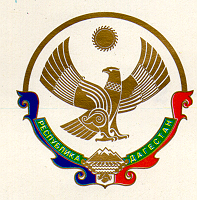 МУНИЦИПАЛЬНОЕ КАЗЕННОЕ ОБЩЕОБРАЗОВАТЕЛЬНОЕ УЧРЕЖДЕНИЕ«ЯМАНСУЙСКАЯ СРЕДНЯЯ ОБЩЕОБРАЗОВАТЕЛЬНАЯ ШКОЛА» с. ЯМАНСУ  НОВОЛАКСКОГО РАЙОНА  РЕСПУБЛИКИ ДАГЕСТАН368169                                                                         с. Ямансу                                                              тел.89298816007                                                          ПРИКАЗОт 30.08.2019г.                        		          			              № 179/2Об установлении тарифицируемой педагогической нагрузки на новый 2019 -2020 учебный год              В соответствии со ст. 28 "Компетенция, права, обязанности и ответственность образовательной организации" Федерального закона «Об образовании в Российской Федерации», на основании индивидуального учебного плана и комплектования классов                                                 ПРИКАЗЫВАЮ:1. Установить с 01.09.2019 года на 2019-2020 учебный год тарифицируемую педагогическую нагрузку согласно тарификации (Приложение 1).2. Контроль за исполнением настоящего приказа возложить на главного бухгалтера.Директор школы    ________    М.Э.РашаеваОГРН 1020500909990                      ИНН/КПП 0524005172/052401001